GRAD DUBROVNIK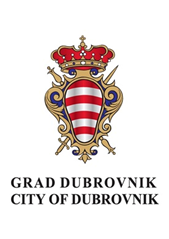 IZVJEŠĆE GRADONAČELNIKAza razdoblje od 1. srpnja do 31. prosinca 2018. godinePrilikom donošenja proračuna Grada Dubrovnika za 2018. godinu započeo je investicijski ciklus koji uključuje gradnju i obnovu škola, vrtića, cestovne infrastrukture, stanove iz programa poticane stanogradnje, ali i pokazivanje jasne vizije širenja Grada prema Gornjim selima.PROJEKTI: Izgradnja POS stanova po Dubrovačkom modelu POS-a Projekt MokošicaPočetak radova u listopadu 2018., 43 stana. Rok izgradnje 18 mjeseci.Projekt Solitudo Izvršena analiza izgradnje građevina stambene namjene. Izrađeni idejni projekti višestambenih zgrada S1, S2 i S3, te izrada 3D prikaza.	Trenutna faza: Okončan je postupak javne nabave za izradu glavnog projekta zgrada, pristigla jedna žalba koja se rješava. Vrijednost investicije u proračunu Grada Dubrovnika: 900.000,00 + 10.380.000,00 kuna u projekcijama + 39.620.000,00 kuna u projekcijama 2021.Osnovna Škola Lapad – energetska obnova FasadaNovi vanjski otvoriSlojevi krovaZamjena rasvjete, montaža led rasvjeteZamjena postojećih regulatora radijatora termo-regulatorima.Projekt je završen.Izgradnja vrtića „Palčica“ Dogradnja u nivou prvog i drugog kata postojeće građevine, a na prohodnom ravnom krovu dogradnje predviđeno je uređenje igrališta. U novostvorenim prostorima predviđeno je novih osam odgojno-obrazovnih skupina. Novoplaniranim prostorima će se uskladiti broj djece u pojedinim skupinama unutar postojećeg vrtića u skladu s navedenim standardom te otvoriti mogućnost formiranja novih odgojno-obrazovnih skupina. Nakon usklađenja, postojeća građevina služila bi za 206 djece u osam vrtićkih i četiri jasličke skupine, što je ukupno dvanaest odgojno-obrazovnih skupina u postojećoj građevini, a u novoplaniranom dijelu predviđaju se četiri grupe za djecu jasličke dobi te četiri za djecu vrtićke dobi tj. ukupno 116 djece a sveukupno budući kompleks vrtića Palčica imati će  322 djece u dvadeset odgojno-obrazovnih skupina. Projekt je završen.Cesta most Dr. Franja Tuđmana–Pobrežje  Projektom je predviđena izgradnja ceste od Mosta dr. Franja Tuđmana do ceste za Osojnik, te rekonstrukcija dijela ceste za Osojnik. Ovim projektom daje se rješenje nove prometnice od postojeće državne ceste D8 (u neposrednoj blizini Mosta dr. Franja Tuđmana) do postojeće ceste koja je prije bila kategorizirana kao županijska cesta. Planirana cesta izvodi se kao izvangradska cesta treće kategorije, a omogućit će kvalitetniji spoj naselja Osojnik sa državnom cestom D8 te zadovoljenje tehničkih uvjeta postojeće ceste. Zahvat je planiran na novoformiranoj čest. zem. 2962/8 k.o. Zaton i na novoformiranoj čest.zem. 1166/2 k.o. Petrovo Selo. Javna nabava je okončana, odabran je izvođač. U tijeku je postupak izvlaštenja koje se planira okončati do lipnja 2019. kada bi se izvođač trebao uvesti u posao.Vukovarska ulica - II. faza – izvođenje radova oborinske odvodnjeIzvođenjem radova na oborinskoj odvodnji u Vukovarskoj ulici – ll. faza, te sanacijom dijela sustava javne vodoopskrbe i fekalne odvodnje rješava se važan dio problema na navedenoj infrastrukturi. Tehničko rješenje projekta sastoji se odizgradnje kanala oborinskih voda s ispusnom građevinom u Vukovarskoj ulici od bazena (završetak I. faze) do benzinske postaje INA ukupne duljine cca 485 metara, Istim je projektom obuhvaćena i sanacija dijela sanitarnog kanala i vodovodnih čvorova u suradnji s Vodovodom d.o.o. Dubrovnik. Iz navedenih problema vezanih za oborinsku odvodnju Dubrovnika razvidna je potreba za izgradnjom novog kanala za prihvat oborinskih voda takve koncepcije odvodne mreže kojima će se izbjeći negativni efekti, te osigurati učinkovito prihvaćanje dotoka s urbaniziranih površina i maksimalno korištenje mreže, ali i učinkovito uvođenje tako prikupljenih dotoka u recipijent - more, a sve bez neželjenih izlijevanja na branjene površine i bez neželjenih onečišćenja mora.Radovi su okončani, u tijeku su dodatni radovi na slivnim rešetkama spojnih ulica.Rekonstrukcija igrališta Osnovne škole Ivana Gundulića Predmetnim glavnim projektom predviđena je obnova sportskih igrališta novim asfaltnim slojem s naglaskom na rješavanje odvodnje, rekonstrukcija i proširenje tribina, postavljanje nove ograde oko igrališta, te izgradnja pomoćne zgrade koja će služiti za potrebe škole tj. pratećih sadržaja.Radovi su u samoj završnici i očekuje se njihov završetak do sredine ožujka 2019. godine. Igralište TrstenoNavedeno igralište nalazi se u blizini dječjeg vrtića, te je predviđena rekonstrukcija u svhu poboljšanja iskoristivosti i sigurnosti istog. Projektom je predviđeno povećanje sportskog igrališta za nogomet i košarku, nova podloga igrališta, novi koševi i golovi, nova ograda, izgradnja potpornih zidova, uređenje postojećih podzida, te uređenje gledališta. Projekt je završen.Uređenje novog vrtića „Put na more“ u MokošiciIzrađen je glavni projekt za adaptaciju prostora na kat. čest. 92/7 k.o. Mokošica. Postojeća zgrada katnosti prizemlje, kat i potkrovlje adaptirat će se tako da se osigura smještaj za tri vrtićke i jednu jasličku grupu uz zadovoljenje Državnog  pedagoškog standarda predškolskog odgoja i naobrazbe. U sklopu projekta predviđeno je i uređenje dvorišta za igru i vanjske aktivnosti polaznika vrtića.Nakon što se pristupilo sanaciji, utvrđeno je kako je na objektu potrebno sanirati i kompletno krovište stoga se planirani završetak radova oduljio. Radovi su u završnoj fazi, očekivani završetak je kraj ožujka 2019. godine. Javni  WC – KalamotaIzrađen je glavni projekt za rekonstrukciju javnog sanitarnog objekta na kat. čest. 309/1 k.o. Koločep (Donje Čelo). Postojeća zgrada katnosti je prizemlje s ravnim prohodnim krovom. Predmetnim projektom predviđena je izmjena instalacija vode i odvodnje, podnih i zidnih obloga, stolarije i sanitarnih elemenata unutar postojećeg objekta, uređenje vidikovca na krovu objekta, te krajobrazno uređenje. Također će se izvesti trenutno nepostojeća rasvjeta i ventilacija prostora, dok će se odvodnja otpadnih voda riješiti izgradnjom bio jame ispred samog objekta.Projekt je završen.Pedijatrijska ambulanta i ambulanta za logopeda Mokošica Projektom je predviđena rekonstrukcija postojećeg javnog prostora i njegova prenamjena u ambulantu za pedijatra i logopeda. Radi se o suterenu postojeće stambeno-poslovne zgrade u Vinogradarskoj ulici 16 u Novoj Mokošici s direktnim kolnim i pješačkim pristupom s južne strane zgrade. Prostori za pedijatra i logopeda imat će zajednički ulaz preko natkrivenog ulaznog prostora s istočne strane zgrade, a zajednički vjetrobran vodi u odvojene čekaonice. Ambulanta će sadržavati i prostore za medicinsku sestru, izolaciju pacijenata pedijatrijske ambulante, sanitarne čvorove za pacijente, osoblje i osobe s invalidnošću, te čajnu kuhinju i spremište. Planira se i izgradnja rampi za pristup  osobama smanjene pokretljivosti, te hortikulturno uređenje okoliša arlama s mediteranskim biljem.Započelo je izvođenje radova koje je kasnilo jer na prvoj javnoj nabavi nije bilo zainteresiranih ponuditelja.Sanacija i zatvaranje odlagališta otpada GrabovicaIshođena je Izmjena i dopuna građevinske dozvole za etapu I. Predmetnom dozvolom dozvoljava se izvođenje radova sanacije i zatvaranja odlagališta otpada „Grabovica”, i to I. etape koja između ostalog uključuje izvedeno stanje (prostor zatvorenog tijela saniranog odlagališta i prostor aktivnog dijela odlagališta s obodnim kanalima i ogradom), rekonstrukciju pratećih građevina ulazno-izlazne zone i gradnju novih (cisterna za tehnološku vodu, sabirni bazen za otpadne i pročišćene, tehnološke vode, taložnik i separator ulja i masti za plato za pranje vozila i vaga), saniranje prostora za nužnu sanaciju (kazete s odvodnjom) s gradnjom obodnih kanala i ogradom, povećanje kapaciteta postojećih laguna za procjedne vode te položaja i broja odzračnika te gradnju pratećih prometnih površina (postojećih i novih).Okončana je javna nabava, a očekuje se odabir izvođača radova i potpisivanje ugovora do kraja ožujka 2019. godine. Rekonstrukcija toplinske centrale Knežev dvorPredmetnim projektom predviđena je zamjena tehničkog sustava za grijanje i hlađenje na kat. čest. 4608/1 i 4608/2, obje k.o. Dubrovnik. Za osiguranje ogrjevnog odnosno rashladnog medija za potrebe grijanja i hlađenja predviđena je ugradnja sustava s dizalicama topline „voda-voda”, uz korištenje mora kao toplinskog izvora.Započelo je izvođenje radova, a kraj se očekuje do svibnja 2019. godine.Dizalo u zgradi Pred dvoromIzrađen je glavni projekt za izgradnju osobnog dizala na zemljištu oznake čest. zgr. 1843/4 k.o. Dubrovnik (s.i). Predmetnim glavnim projektom predviđena je izgradnja osobnog dizala kako bi se olakšala komunikacija svim korisnicima javnih prostorija Grada Dubrovnika i Dubrovačko-neretvanske županije. Dizalo je projektirano kao panoramsko s kabinom nosivosti do 900 kg ili 12 osoba. Tlocrtne dimenzije kabine su 136x181 cm. Visina kabine je 230 cm. Kabina ima 4 obostrane stanice. Na etaži prizemlja je ulaz/izlaz na jednoj strani dok je na ostalim etažama (1., 2. i 3. kat) ulaz/izlaz na drugoj strani. Kabina dizala je izrađena od specijalne čelične konstrukcije, a ispunjena sigurnosnim staklom u okviru od nehrđajućeg lima. Započet je postupak javne nabave.O.Š Lapad – rekonstrukcija dvoraneZbog prevelikih i vidljivih progiba konstrukcije krova iznad dvorane O.Š. Lapad pristupilo se izradi stručne ekspertize temeljene na istražnim radovima čime se utvrdila potreba za njegovom rekonstrukcijom. Projekt rekonstrukcije obuhvaća zamjenu dijela konstrukcije zgrade dvorane od donje razine prozora do krova. Novi krov projektiran je kao sustav armiranobetonskih nosivih greda s ispunom od Ytonga i kompletnim slojevima krova. Projektom se predviđa i zamjena postojeće podne obloge dvorane koja se zbog radova na krovu neće moći sačuvati. Budući da je energetska obnova škole u tijeku, rekonstrukcijom krova dvorane poštivat će se svi energetski zahtjevi za ovojnicu zgrade obuhvaćeni samim projektom energetske obnove.Projekt je završen.Rasvjeta OsojnikIzrađen projekt za ugradnju nove i djelomičnu rekonstrukciju postojeće javne rasvjete u tri zaseoka naselja Osojnik-Lovorno, Doljani i Prodanići. Predviđeno je 29 novih pozicija stupova javne rasvjete, te rekonstrukcija 22 stupa javne rasvjete. Nakon raspisane javne nabave izvedeni su radovi.Projekt je završen.Rasvjeta MirinovoIzrađen je projekt za ugradnju nove javne rasvjete na području Mirinova u dužini od 900 metara. Nakon raspisane javne nabave izvedeni su radovi.Projekt je završen.Rasvjeta Zaton – BunicaIzrađen je projekt za ugradnju nove i djelomičnu rekonstrukciju postojeće javne rasvjete u naselju Zaton-Bunica (Obala Stjepana Radića). Predviđena su 33 stupa visine 4,0 m, 3 stupa visine 5,0 m, te 5 stupova visine 8,0 m. Stupovi će biti izrađeni od pocinčanog čeličnog lima, te će biti postavljeni na međusobnom razmaku od 20-25 m. Nakon raspisane javne nabave izvedeni su radovi.Projekt je završen.Lapadska obala – II. fazaIzrađen je glavni projekt, te je u tijeku ishođenje građevinske dozvole za II. fazu rekonstrukcije i proširenja Lapadske obale. II. faza predviđena je od stacionaže 0+088,00 km do stacionaže 0+350,00 km. Predmetna prometnica projektirana je kao dvosmjerna prometnica s uzdužnim i kosim parkingom na određenim dijelovima dionice. Od početka zahvata do ljetnikovca Sorkočević predviđena je širina kolnika od 6,0 m, a od ljetnikovca Sorkočević do kraja zahvata širina kolnika od 6,50 m.U tijeku je ishođenje građevinske dozvole.Parking ispred zgrada HRVI Mokošica Projektom je obuhvaćena izgradnja parkirališta na području južno od zgrada HRVI u Mokošici i sjeverno od O.Š. Mokošica, te rekonstrukcija „T“ križanja ceste Marina Kneževića s cestom Od izvora u kružni tok s četiri provoza. Planiranim zahvatima cilj je povećati prometnu sigurnost i omogućiti spoj novoplaniranog parkirališta na prometnu mrežu. Projektirana su 72 parkirna mjesta od kojih su 4 parkirna mjesta predviđena za osobe smanjene pokretljivosti te rekonstrukcija postojećih prilaznih cesta (zapadne, sjeverne i istočne). Vozna površina i parkirališne površine za osobe smanjene pokretljivosti projektirane su kao asfaltne dok su površine ostalih parkirališnih mjesta popločene šupljim betonskim opločnicima. Sve zelene površine planiraju se hortikulturno urediti sadnjom autohtonog bilja. Ukupna površina zahvata iznosi cca 2500 m2.Pokrenut je postupak javne nabave.Cesta HRVI  Izrađena je projektna dokumentacija. Čeka se završetak projekta zgrada kako bi  započelo izvođenje. Škola Ilija SarakaU tijeku je izrada projektnog rješenja. Dom Umirovljenika GružNapravljene su sve potrebne izmjene na projektu i dostavljeni svi potrebni troškovnici za izvođenje radova. U tijeku je izrada troškovnika unitarnjeg uređenja. Nakon toga pristupa se osiguranju kreditnih sredstava i raspisuje se javna nabava.Očekivani početak realizacije listopad 2019 godina.Azil za životinjeDefinirana je lokacija i napravljen je geodetski snimak. Odabran je projektant i očekujemo gotov prijedlog projekta do svibnja 2019. Očekivani početak radova je u listopadu 2019.Uređenje Hotela StadionZavršeno je projektiranje i usuglašena lokacija budućeg muzeja vaterpola s VK Jugom.Očekuje se raspisivanje javne nabave do sredine ožujka. Izgradnja vatrogasnog doma DVD Zaton Napravljen je idejni projekt. Okončana je izrada glavnog projekta. Očekuje se dobivanje građevinske dozvole do lipnja 2019. godine. Projekt je prijavljen na EU fondove.Vrtić „Pčelica“Nakon okončanog postupka javne nabave odabran je projektant za izradu glavnog projekta nadogradnje i rekonstrukcije postojećih prostora. Završetak glavnog projekta očekuje se u  svibnju 2019. te će se projekt iza toga predati na izdavanje građevinske dozvole.Dom umirovljenika – ispod BolniceOkončan je postupak javne nabave za odabir projektanta. Izabran je Arhitektonski fakultet iz ZagrebaVrtić „Solitudo“Pokrenut je postupak otkupa zemljišta od Vrtlara, a nakon toga počinje projektiranje.Cesta Tamarić–MokošicaSklopljeni su ugovori za geodetske i projektantske usluge (idejni, glavni i izvedbeni projekt s troškovnikom) za izgradnju ceste od OŠ Mokošica do bivše županijske ceste Ž6254. Snimljen je teren i započeta je izrada idejnog projekta.Trenutna faza: Idejni projekt predan je na lokacijsku dozvolu. Po ishođenju istezapočet će izrada Glavnog projekta.Cesta Osojnik–Ljubač Sklopljen ugovor za geodetske usluge, snimljen teren, pokrenuta javna nabava za projektantske usluge ceste Osojnik-Ljubač u duljini od cca 4,7 km.	Trenutna faza: U tijeku je izrada Idejnog projekta Vrijednost investicije: 450.000,00 kunaCesta Gornja Sela–KliševoIzrada glavnog projekta u tijeku Cesta NuncijataPokreće se postupak izrade idejnog rješenja.Šipan – Trg i ObalaSastavlja se projektni zadatak za uređenje trga. Projektni zadatak 
bit će podloga za ishođenje suglasnosti (posebnih uvjeta) od konzervatora budući da je cijeli prostor zahvata pod zaštitom.Cesta TT blok Izrađen idejni projekt i ishođena lokacijska dozvola za prometnicu unutar obuhvata Urbanističkog plana uređenja Tehničko-tehnološkog bloka Osojnik.Trenutna faza: U tijeku je izrada parcelacijskog elaborata.Vrijednost investicije: 4.300.000,00 kunaSanacija rive u RožatuPlanira se rekonstrukcija postojeće rive koja je u izrazito lošem stanju, izrađen je geodetski snimak   te glavni i izvedbeni projekt s troškovnikom.    Trenutna faza: U tijeku je unošenje projekta u plan nabave, a nakon toga će se raspisati javna nabava za izvođenje Kardinala Stepinca – Iva DulčićaIzrađen glavni projekt za kolektor oborinske odvodnje.Trenutna faza: Projekt je predan na ishođenje građevinske dozvoleŠetnica Nika i Meda PucićaPredviđene su faze izvršenja radova uređenja šetnice. Sukladno tome izrađen je novi projektni zadatak koji je s novim geodetskim situacijskim nacrtom korišten kao ulazni podatak za izradu glavnog projekta i troškovnika završetka uređenja šetnice. Izvršena je prva faza radova (ugradnja dijela ograde i izgradnja zidića).	Trenutna faza: Očekuje se početak javne nabave do kraja ožujka. Radovi će početi u listopadu 2019. godine. Ulica Andrije Hebranga – oborinska odvodnja Ugovorena je izrada glavnog projekta kolektora oborinske odvodnje u ulici A. Hebranga - zapadni dio od Kunske ulice  	Trenutna faza: U tijeku je Izrada Glavnog projekta.Javna rasvjeta i oborinska odvodnja Stare Mokošice Završena je izrada elektrotehničkog projekta za rekonstrukciju javne rasvjete ulica na području GK Mokošica (k.o. Mokošica i k.o. Petrovo selo)	Trenutna faza: Radovi će započeti u sklopu radova vodovoda i odvodnje, a koje izvodi Vodovod.Bočalište Nova Mokošica – sanacija zbog loše izvedenih radovaIzrađen je geodetski snimak terena i glavni projekt za izgradnju potpornog zida te sanaciju boćališta i okolnih prostorija.Trenutna faza: Proveden je postupak javne nabave za izvođenje.Izgradnja groblja DubacUnutar obuhvata groblja Dubac izgrađeni su potporni zidovi i pripremni radovi. Uporabna dozvola za izgrađenu pristupnu cestu je ishođena, kao i pravomoćna lokacijska dozvola za cijeli obuhvat groblja. Na temelju lokacijske dozvole ishodit će se građevinske dozvole za pojedine faze izgradnje samog groblja s pratećim sadržajima.	Trenutna faza: Ishođena je lokacijska dozvola za cijeli obuhvat, a za cestu, parking i trafostanicu u izradi je projektna dokumentacija.Trg Suđurađ Uređenje platoa na kat. čest. 1558/1 k.o. Suđurađ u središnji trg naselja Suđurađ. Ugovorena izrada idejnog rješenja.Trenutna faza: u tijeku je usklađenje projektne dokumentacije s konzervatorskim odjelom. Dječji Vrtić „Ciciban“ Provođenje mjera energetske obnove i korištenje obnovljivih izvora energije u zgradama javnog sektora u kojima tijela državne vlasti i državne uprave, jedinice lokalne ili područne (regionalne) samouprave, javne ustanove, ustanove, vjerske zajednice i udruge obavljaju društvene djelatnosti. Projektima energetske obnove kroz integrirani pristup predviđene su uštede energije od najmanje 50% u odnosu na godišnju potrošnju energije za grijanje/hlađenje prije provedbe.Faza projekta: Za navedeni projekt potpisani su Ugovori i poslani 1. ZNS-ovi. Dječji vrtić „Izviđač“ Provođenje mjera energetske obnove i korištenje obnovljivih izvora energije u zgradama javnog sektora u kojima tijela državne vlasti i državne uprave, jedinice lokalne ili područne (regionalne) samouprave, javne ustanove, ustanove, vjerske zajednice i udruge obavljaju društvene djelatnosti. Projektima energetske obnove kroz integrirani pristup predviđene su uštede energije od najmanje 50% u odnosu na godišnju potrošnju energije za grijanje/hlađenje prije provedbe.Faza projekta: Za navedeni projekt potpisani su Ugovori i poslani 1. ZNS-ovi.            45. OŠ IVAN GUNDULIĆ – energetska obnovaFaza projekta: potpisan je Ugovor te je raspisana javna nabava, početak radova se očekuje uskoro.Vrijednost projekta: 7.872.327,15 kuna od čega bespovratnih sredstva: 2.679.526,69 kuna, a Grad Dubrovnik: 5.192.800,46 kuna.              46. OŠ MARIN DRŽIĆ – energetska obnovaFaza projekta: potpisan je Ugovor te raspisana javna nabava, a početak radova  očekuje se uskoro.  Vrijednost projekta:  816.713,13 kuna od čega bespovratna sredstva iznose 344.062,57 kuna dok Grad Dubrovnik sudjeluje u iznosu od 472.650,56 kuna.                                                                                                                                                                                                     EU PROJEKTI u fazi provedbeJAVNI POZIV ZA DODJELU SREDSTAVA FONDA ZA SUFINANCIRANJE PROVEDBE EU PROJEKATA NA REGIONALNOJ I LOKALNOJ RAZINI ZA 2018. GODINUSredstva Fonda su bespovratna i namjenska, a usmjeravaju se za sufinanciranje provedbe EU projekata na regionalnoj i lokalnoj razini korisnicima koji imaju sklopljen Ugovor o dodjeli bespovratnih sredstava iz fondova EU.Faza projekta: Donesena Odluka o sufinanciranju 				Ukupna vrijednost projekta: DV Ciciban – bespovratna sredstva: 490.667,71 kuna (60 % od ukupnog iznosa 817.779,52 kuna); DV Izviđač – dobiveni je iznos  1.066.489,80 kuna (60 % od ukupnog iznosa 1.777.483,00 kuna).			ReDu – PROVEDBA PROGRAMA IZOBRAZNO-INFORMATIVNIH AKTIVNOSTI O GOSPODARENJU OTPADOM GRADA DUBROVNIKAProvedbom aktivnosti projekta želi se doprinijeti povećanju stope odvojeno prikupljenog komunalnog otpada, smanjenju količine otpada koji se odlaže na odlagališta i izgradnji svijesti građana grada Dubrovnika o važnosti gospodarenja komunalnim otpadom. Faza projekta: Potpisan je Ugovor.. Javna nabava završena je 19. rujna 2018; prvi ZNS poslan je 31. Prosinca 2018, a prihvaćen 5. Siječnja 2019.Vrijednost projekta: 1.386.980,00 kuna; bespovratna sredstva: 1.178.933,00 kuna; Grad Dubrovnik: 208.047,00 kuna.CITY CHARGER CARGO BIKEUpotreba Cargo bicikala uspješan je model rješavanja problema istovara tereta, posebno u pješačkim zonama ili car-free zonama te olakšava svakodnevni život. Glavni cilj projekta je poticanje održive mobilnosti kroz upotrebu inovativnih rješenja u tzv. cargo prometu.	Faza projekta: Ugovor je potpisan 1. rujna 2018. U prosincu 2018. Poslana su dva obrasca o nacionalnim/lokalnim zakonima o prometu. Vrijednost projekta: 28.350.000,00 kuna (3.780.000 eura) Bespovratna sredstva za Grad Dubrovnik: 1.013.181,00 kuna (za 2018. - 82.628,45 eura; 2020. - 32.789,07 eura; 2021. -  19.673,44 eura).			LAZARETI – KREATIVNA ČETVRT DUBROVNIKA			Obnova tri lađe spomeničkog kompleksa Lazareti te opremanje preostalih sedam već obnovljenih lađa, nabavkom opreme potrebne za izvođenje kulturno-turističkih programa. U sklopu projekta odradit će se edukacije o načinu upravljanja kulturnim dobrima, razviti novi kulturni i turistički programi, educirati turistički vodiči i dr. što će u konačnici osigurati kvalitetno upravljanje i financijsku te sadržajnu održivost. 				Faza projekta: 11. Prosinca 2018. - Zahtjev za produljenje ugovora upućen SAFU-u. 17. Siječnja 2018. - dostavljen prijedlog dodatka Ugovora s trajanjem projekta do 31. Srpnja 2019. Ugovor potpisan. Vrijednost projekta: 33.782.458,92 kuna; Bespovratna sredstva: 25.995.571,00 kuna; Grad Dubrovnik: 4.216.298,59 kuna; Ostali partneri: 732.756,15 kuna		NABAVA SPREMNIKA ZA ODVOJENO PRIKUPLJANJE OTPADA	Iskaz interesa za nabavu spremnika za odvojeno prikupljanje otpada iz komunalnog otpada. Faza projekta: Potpisan je Ugovor u kojem je Grad Dubrovnik suglasan da se Fond prijavi na Ograničeni poziv PT1 (MZOE) te po provedenom postupku i donošenju odluke o dodjeli bespovratnih sredstava od strane PT1, sklopi ugovor o dodjeli bespovratnih sredstava s PT1 I PT2 (Fond).	Vrijednost projekta: 4.092.387,80 kuna; bespovratna sredstva: 3.478.529,63 kuna; Grad Dubrovnik: 613.857,37 kunaLIBERTAS - nabava autobusa za pružanje usluge javnog gradskog prijevoza Nabava 11 autobusa za pruženje usluge javnog gradskog prijevoza. 			Faza projekta: Odluka o financiranju 16. Kolovoza 2018. Raspisana je javna nabava. Ponude su otvorene i ocjenjivanje je u tijeku. Vrijednost projekta: 22.800.000,00 kuna; bespovratna sredstva: 18.000.000,00; Grad Dubrovnik: 4.800.000,00 kuna			JAVNI POZIV ZA SUFINANCIRANJE ENERGETSKE UČINKOVITOSTI POSTOJEĆIH VIŠESTAMBENIH ZGRADA NA PODRUČJU GRADA DUBROVNIKA			Javno prikupljanje prijava za neposredno sudjelovanje Grada Dubrovnika u sufinanciranju energetske učinkovitosti postojećih višestambenih zgrada na pordručju Grada Dubrovnika. Pod energetskom učinkovitosti smatraju se sljedeći projekti : 1. izrada projektne dokumentacije za glavni projekt  2. energetska obnova			Faza projekta: 23. ožujka 2018. poziv je objavljen na stranicama Grada Dubrovnika.  Zaprimili smo i odobrili jednu prijavu na temelju potpisanog Ugovora s Ministarstvom graditeljstva i prostornog planiranja (Batala 15 i 17) - Mjera 2 u iznosu od 200.000,00 kn. Radovi su završeni. Zgrade Josipa Pupačića 33 i Od batale 19 obnovljene su europskim sredstvima namijenjenima za energetsku obnovu zgrada, a sufinacirane su od strane  Grada Dubrovnika.Mjera 1 - zaprimljeno je 17 zahtjeva, od čega je 15 odobreno.				Vrijednost projekta: Osigurano u Proračunu Grada Dubrovnika: 800.000,00 kuna. Dosad isplaćeno: 200.000,00 kuna.			In- LoRe			Uvođenje e-računa. Standardiziran je i struktuirani oblik računa u elektroničkom obliku koji sadržava sve obvezne stavke propisane važećom regulativom, usklađen je s preporučenim standardima te e-Invoice direktivom.Faza projekta: Ugovor je potpisan 3. Rujna 2018. Provedba je u tijeku.Vrijednost projekta: 16.799,00 eura; bespovratna sredstva: 12.599,00 eura (u okviru Instrumenta za povezivanje Europe (CEF) Telekom); Grad Dubrovnik: 4.200,00 eura. ŠKOLSKA SHEMASufinanciranje prihvatljivih troškova za voće i povrće i/ili mlijeko i mliječne proizvode isporučene školi i raspodijeljene djeci u osnovnim i srednjim školama u dane održavanja nastave u skladu sa školskim kalendarom tijekom školske godine 2018./2019. Faza projekta: Donesena je Odluka o sufinanciranju. Vrijednost projekta: 113.339,10 kuna bez PDV-a (odnosi se na 3.482 učenika). Intenzitet potpore: 100%PROJEKT '„Grad ZA djecu“'Dječji vrtići Dubrovnik od 1. travnja 2019. uvode poslijepodnevnu smjenu i rad subotom u svojim vrtićima, u sklopu projekta „Grad ZA djecu“.Ukupna je vrijednost projekta 14.080.986,10 kuna, a u potpunosti je financiran sredstvima Europskog socijalnog fonda kroz Operativni program Učinkoviti ljudski potencijali 2014. - 2020. Dodijeljena sredstva iskoristit će se za angažiranje novih odgojitelja potrebnih za održavanje programa poslijepodnevnog rada vrtića te djelatnika u tehničkom osoblju i drugog stručnog kadra poput asistenata, logopeda, psihologa i edukacijskog rehabilitatora. U cilju unaprjeđenja usluga financirat će se brojne edukacije usmjerene jačanju stručnih kompetencija za kojima je stručna služba vrtića iskazala interes, a razvit će se i implementirati dva nova posebna programa – program Montessori i sportski program.Faza projekta: Ugovor je potpisan 24. Listopada 2018. Prvi ZNS poslan je u veljači 2019. Održane su edukacije za odgojiteljice. Raspisana je Jednostavna nabava za Informatičku opremu. U tijeku je raspisivanje Javne nabave za Opremu za vrtiće. Vrijednost projekta: 14.080.986,10 kuna, intenzitet potpore: 100% 	EU PROJEKTI PRIJAVLJENI -  rezultati se očekuju											SUSTAV ODVODNJE I PROČIŠĆAVANJA OTPADNIH VODA NASELJA SUĐURAĐ, ŠIPAN 	Izgradnjom sustava koji uključuje gravitacijske kanale i tlačni cjevovod te uređaj za pročišćavanje otpadnih voda riješit će veliki problem s kojim se svake sezone suočavaju u Suđurđu te je prvi korak prema rješavanju problema kanalizacije na Elafitima.Faza projekta: 13.rujna 2018. predan je prvi dio Zahtjeva za potporu te se čeka Odluka. Natječaj 7.2.1. – „Ruralni razvoj" Ukupni iznos prihvatljivog ulaganja: 8.448.000,00 kuna; intenzitet potpore: 100% (max. BS - 7.440.000,00 kuna);  Vodovod: financira razliku između odobrenih sredstava i stvarnih troškova projekta.			UREĐENJE STAZA BOTANIČKOG VRTA U REZERVATU LOKRUM			Uređenje šetnica u izložbenom dijelu botaničkog vrta na Lokrumu razvojni je projekt kojim se povećava standard materijalne opremljenosti Botaničkog vrta i cijelog zaštićenog područja, povećava broj educiranih i informiranih posjetitelja o ulozi i važnosti šumskih ekosustava, te postiže veći stupanj pristupačnosti i sigurnosti prostora.				Faza projekta: 14. Prosinca 2018. predan je prvi dio Zahtjeva za potporu te se čeka Odluka. Natječaj 8.5.2. – „Ruralni razvoj" Vrijednost projekta: 2.838.760,00 kuna; bespovratna sredstva: 744.000,00 kuna; Javni rezervat Lokrum: financira razliku između odobrenih sredstava i stvarnih troškova projekta.			OPREMANJE STAZA BOTANIČKOG VRTA U REZERVATU LOKRUM			Projektom se predviđa  opremanje postojećih poučnih staza i postavljanje elemenata  interpretacije  unutar izložbenog dijela Botaničkog vrta.				Faza projekta: 14. Prosinca 2018. predan je prvi dio Zahtjeva za potporu te se čeka Odluka. Natječaj 8.5.2. – „Ruralni razvoj" Vrijednost projekta: 657.880,00 kuna; bespovratna sredstva: 657.880,00 kuna	POZIV „OSNAŽIVANJE DOPRINOSA ORGANIZACIJE CIVILNOG DRUŠTVA OBRAZOVANJU ZA ODRŽIVI RAZVOJ ZA UNAPRJEĐENJE EKONOMSKE I SOCIJALNE KOHEZIJE: ŠVICARSKO–HRVATSKI PROGRAM SURADNJE"	 Vrijednost projekta: 1.500.000,00 kuna; ukupan iznos koji se traži od Ureda za udruge kroz Švicarsko-hrvatski program suradnje: 1.300.000,00 kuna.			Hydro-METeorological Risk Effective Prevention and Management in the Adriatic- Ioanian Region " *HYMET REPAIR"			Sredstva za sufinanciranje multifunkcionalnog vozila za potrebe Javne vatrogasne postrojbe „Dubrovački vatrogasci" u slučaju raznih vremenskih prilika , a posebno poplava koje se događaju za vrijeme jakih kiša u staroj jezgri Grada.				Faza projekta: Projekt je prijavljen 29. lipnja 2018. INTERREG V-B Adriatic-Ionian ADRION ProgrammeVrijednost Projekta: 2.530.000,00 eura; proračun Grada Dubrovnika: 150.00,00 eura (85% INTERREG V-B Adriatic-Ionian ADRION Programme, 15% Grad Dubrovnik).	ISKAZ INTERESA ZA UKLANJANJE NEPROPISNO ODBAČENOG OTPADA (SANACIJA NELEGALNIH ODLAGALIŠTA) Sanacije površina na kojima je nepropisno odbačen otpad u okoliš. Faza projekta: 31. kolovoza 2018. - poslan ispunjeni obrazac . Ministarstvo zaštite okoliša i energetike kroz Operativni program „Konkurentnost i kohezija“Vrijednost projekta: 125.000,00 kuna (2019.)		AGLOMERACIJA DUBROVNIK			Projekt Aglomeracija Dubrovnik ima za cilj poboljšanje i modernizaciju postojećeg sustava vodoopskrbe i odvodnje na području Grada Dubrovnika. Najbitniji projekti u sklopu Aglomeracije su, nakon izgradnje pročistača pitke vode Ombla, izgradnja pročistača otpadnih voda Lapad, te izgradnja novih dijelova vodoopskrbne mreže i sustava odvodnje, rekonstrukcija zastarjelih dijelova postojeće mreže te izgradnja sekundarne mreže vodoopskrbe. 				Faza projekta: 31. prosinca 2018. - podnesen aplikacijski paket. Vrijednost projekta: 680.000.000,00 kuna  		INTRANS - INTroducing cRowd mANagement cluster for Smooth touristic flowsUpravljanje i smanjenje gužvi vezanih za putnike na kružnim putovanjima.		Faza projekta: 14. veljače 2019. – podnesena prijava; Interreg MED programme		Ukupna vrijednost projekta: 3.510.000,00 eura; Bespovratna sredstva za Grad Dubrovnik (partner):  270.000,00 eura			S-P(L)ACES			Kulturno-umjetnički projekt koji se fokusira na napuštene i zaboravljene prostore - zgrade. Koristeći napuštene prostore i njihovu bogatu prošlost, projekt ima za cilj razviti nove sadržaje kako bi oživili i približili njihovo značenje europskom građanstvu. 				Faza proejkta: Projekt je prijavljen 13. prosinca 2018. Kreativna Europa - Kultura (Support to European Cooperation Projects 2019)"		Vrijednost projekta: 332.175,00 eura; Grad Dubrovnik: 63.132,00 eura	DOM U KOJEM RASTEMO ZAJEDNO	Unapređenje postojeće usluge Doma Maslina, zajedno s održivim partnerstvom na lokalnoj razini, za djecu bez odgovarajuće roditeljske skrbi i oformiti Centar za podršku udomiteljstvu i posvojenju na području Grada Dubrovnika i šire.	Faza projekta: Projekt je prijavljen 15. lipnja 2018. Traženi iznos bespovratnih sredstava je 1.401.252,05 kuna.SUSTAVNA POTPORA U LOKALNOJ ZAJEDNICI ZA INTEGRACIJU DJECE S TEŠKOĆAMA U RAZVOJUSvrha je ojačati ljudske i tehničke kapacitete odgojno-obrazovnih ustanova te unaprijediti program rada s DTR od rane intervencije do OŠ integracije.Faza projekta: Projekt je prijavljen 04. lipnja 2018. Vrijednost projekta: 1.484.205,30 kuna; intenzitet potpore: 100%.INCILDISS - Inclusion of Children with Disabilities	Uključivanje djece s posebnim potrebama u rekreativni sadržaj grada kroz opremanje najmanje jednog gradskog parka mobilijarom koji je njima prilagođen + istraživanje o  potrebama djece s posebnim potrebama, kreiranje edukativnih shema za socijalne, sportske radnike, kao i civilni sektor koji je u direktnoj vezi sa djecom s posebnim potrebama.	Faza projekta: 21. prosinca 2018. poslana je prijava. Vrijednost projekta: 493.992,60 eura; bespovratna sredstva: 186.642,388 eura; Grad Dubrovnik: 32.936,892 eura.DORA – Djeca i mladi za održivi razvoj!			Promicanje održivog razvoja kao vrijednosti, načela i prakse u cjelovitom značenju i razumijevanju tog pojma. Posebni naglasak projekta stavljen je na društvene i gospodarske aspekte održivog razvoja koji imaju presudan utjecaj i na okolišne aspekte održivog razvoja. 	Faza projekta: Prijava na projekt - 10. rujna 2018.; projekt je 11. Prosinca 2018.  prošao prvu fazu (administrativnu).OSTALI PROJEKTI GRADA DUBROVNIKAZGRADA BRANITELJA U MOKOŠICI U navedenom razdoblju putem Upravng odjela, a u suradnji s nadležnim Ministarstvom branitelja Republike Hrvatske potpisan je ugovor o sufinanciranju izgradnje zgrade za branitelje u Mokošici. Grad Dubrovnik osigurao je iznos od 10,8 milijuna kuna za izgradnju navedenih stanova.POBREŽJE – BUDUĆE MJESTO STANOVANJA MLADIH Grad Dubrovnik je u srpnju ove godine na lokaciji k.o. Petrovo selo osigurao vlasništvo nad zemljištem površine 75.442 m2, a sve u svrhu realizacije dugoročnog plana poticajne stanogradnje na navedenom području. Plan je da se na navedenom području dodjeljuje zemljište mladim obiteljima, koje prethodno udovoljavaju uvjetima za dobivanje kredita, s namjenom gradnje obiteljske kuće.STUDENTSKI DOM Kompleks studentskog doma Sveučilišta u Dubrovniku imat će 254 smještajne jedinice i moći će primiti 503 studenta, od kojih 290 studenata nepovoljnog socijalnog stanja te 5 studenata s invaliditetom. Radovi na gradnji kompleksa studentskog doma Sveučilišta u Dubrovniku započeli su u kolovozu 2018. godine. Grad Dubrovnik sufinancirat će izgradnju kompleksa studentskog doma Sveučilišta u Dubrovniku u iznosu od 30.000.000,00 kuna kroz trogodišnje razdoblje, a sukladno utvrđenoj dinamici isplate. DRŽAVNI ARHIVTemeljem Dodatka Sporazumu o adaptaciji, rekonstrukciji, dogradnji i opremanju poslovnog prostora za potrebe Državnog arhiva zaključenog 12. ožujka 2018. godine između Grada Dubrovnika, Ministarstva kulture i Državnog arhiva, Grad Dubrovnik je u drugoj polovici godine isplatio Državnom arhivu u Dubrovniku iznos od 10.051.464,61 kuna, čime je ispoštovana ugovorna obveza od 14.000.000 kuna. Sredstva za završetak građevinskih radova donacijom u Proračun Grada Dubrovnika osiguralo je Društvo prijatelja dubrovačke starine. Zgrada je rekonstruirana i adaptirana te je u procesu ishođenja uporabne dozvole.VATROGASNI BRODU tijeku je gradnja novog vatrogasnog broda za potrebe Vatrogasne zajednice Grada Dubrovnika. Gradnja vatrogasnog broda povijesna je investicija Grada Dubrovnika u bolju opremljenost interventnih službi.Polivalentno plovilo ukupne dužine 13,5 metara s dva motora, 550 konjskih snaga za brze intervencije prvenstveno će se koristiti u akcijama vatrogasne postrojbe na moru, a Grad Dubrovnik je već u svom proračunu osigurao i dodatna sredstva za ustrojavanje pomorske službe.Vrijednost investicije:  4.000.000,00 kuna PARK GRADACOdržane su dvije sjednice Povjerenstva za verifikaciju Programa te više radnih sastanaka s izrađivačem Programa i predstavnikom Društva arhitekata Dubrovnik vezano za proširenje obuhvata anketnog dijela natječaja, te analiza imovinsko-pravnih odnosa. Sukladno zaključcima Povjerenstva, naručene su izmjene i dopune Programa natječaja kojima je proširen obuhvat natječaja. Završen je konačni prijedlog Programa i dostavljen članovima Povjerenstva na verifikaciju.KRIŽNI PUT NA SRĐPostojeća staza koja od Jadranske magistrale ( D8 ) vodi prema tvrđavi Imperijal na Srđu, rekonstruirat će se i urediti kao memorijalna šetnica u spomen na dan 6. prosinca, povijesni datum dramatične obrane Grada u Domovinskom ratu. Faza projekta: Izrađena je dokumentacija, proveden postupak i sklopljen Ugovor o izradi glavnog projekta. Također je izrađena prva faza geodetskog situacijskog snimka i i čišćenje terena za potrebe geodeta.ORTOFOTO Projekt ''Izrada ortofoto snimka administrativnog područja Grada Dubrovnika'', kao nadogradnja i dopuna postojećem sustavu Geografsko-informacijskog sustava Grada Dubrovnika novijim i preciznijim snimkama.Geografski informacijski sustav (GIS) je sustav za upravljanje prostornim podacima, a za potrebe projekta, njegovog poboljšanja i modernizacije obavit će se avionsko snimanje cijelog administrativnog područja Grada Dubrovnika, te snimak dronom užeg urbanog područja Grada.Faza projekta: Završen je postupak javne nabave i održana prezentacija projekta. Realizirane su prve tri faze.PLAN URBANE MOBILNOSTI (SUMP)Analizirana su različita prometna rješenja i prijedlozi na razini Grada, sudjelovanje na radionicama za SUMP, te je organizirana i radionica za pripremu natječaja za SUMP s vanjskim stručnjacima. U tijeku je izrada projektnog zadatka.ORLANDOVA GODINA 2019.U projektu „Orlandova godina 2019.“ proveden je natječaj za odabir programa za obilježavanje 600. obljetnice postavljanja Orlandova stupa. Povjerenstvo za obilježavanje Orlandove godine odabralo je programe ukupno vrijedne više od 600 tisuća kuna. Također, proveden je i natječaj za odabir vizualnog identiteta Orlandove godine.Faza projekta : u provedbi. U Program obilježavanja  „Orlandove godine 2019.“ uvršteno je 14 programa. PILOT PROJEKT PARTICIPATIVNOG BUDŽETIRANJAParticipativno budžetiranje (PB) demokratski je alat putem kojeg se odluke o raspodjeli dijela javnih sredstava donose u izravnoj suradnji s građanima.Provedba modela participativnog budžetiranja za Grad Dubrovnik predviđena je na razini gradskih kotareva na način da građani, pripadnici određenog gradskog kotara, uz asistenciju facilitatora, na radionicama osmišljavaju projekte koje potom, temeljem broja glasova predlažu gradskoj upravi za financiranje. Prihvatljivost i izvedivost predloženih projekata provjeravaju nadležni upravni odjeli nakon čega o tome koji će se projekti realizirati odlučuju gradski kotarevi. Realizacija projekata razrađuje se do izvedbene razine u suradnji gradske administracije i predlagatelja. Proces odabira i razrade projekata traje godinu dana, a izvedba se predviđa proračunom za 2021. godinu.IZLOŽBA „Dubrovnik, a Scarred City“ Izložba „Dubrovnik, a Scarred City“ otvorena je u sjedištu Ujedinjenih naroda u New Yorku. Izložba prikazuje stradanje Dubrovnika u Domovinskom ratu i poslijeratnu obnovu ,a organizirao ju je Grad Dubrovnik uz podršku Stalne misije Republike Hrvatske pri Ujedinjenim narodima, sponzorstvo Društva prijatelja dubrovačke starine te uz pokroviteljstvo Predsjednice Republike Hrvatske i Vlade Republike Hrvatske.PROJEKT POŠTUJMO GRAD!U posljednih 6 mjeseci definiran je Akcijski plan projekta s ključnim strateškim projektima, aktivnostima i izvorima financiranja. Projekt je predstavljen Premijeru i Vladi Republike Hrvatske te je dobio punu podršku u provedbi akcijskog plana kroz podršku pojedinačnih projekata predloženih akcijskim planom. Projekti su pripremljeni za sjednicu Vlade RH u Dubrovniku te su doneseni zaključci o realizaciji i podršci istih kroz resorna ministarstva. Paralelno s ovim, dogovorena je međunarodna suradnja na realizaciji pilot projekta održivog i odgovornog turizma u suradnji s velikim brojem dionika te su prijavljeni projekti na EU natječaje. Upravo je u procesu dogovor suradnje s CLIA-om i Globalnim vijećem za održivi turizam da Grad Dubrovnik postane globalni pilot projekt održivog turizma. U pripremi je i inteligentni softverski sustav za upravljanje destinacijom i poticanje distribuiranog održivog turizma, čime bi se poticalo nagrađivanje ponašanja kako lokalnog stanovništva, tako i dionika u turizmu i posjetitelja, a sve to sukladno načelima održivog turizma i održivog razvoja. Naposljetku je pokrenuta i priprema infrastrukturnih projekata u sektoru održivog prometa i mobilnosti koji uključuju Strateški razvojni projekt Gruž Lapad koji bi postao novi urbani, posjetiteljski, dispečerski, ali i intermodalni prometni centar, a sve s ciljem disperzije i boljeg upravljanje posjećivanjem, te razvoja novih atrakcija koji osim nove rive i novih atrakcija u Gružu uključuju i poticanje razvoja sadržaja u širem području grada poput Centra Ruđera Boškovića u Rijeci Dubrovačkoj.  ODRŽAVANJE DJEČJIH IGRALIŠTA I SPORTSKIH TERENAIzgrađeno je dječje igralište Solitudo s didaktičkom opremom i opremom za sport i rekreaciju. Izvedeni su radovi na rekonstrukciji sportskog igrališta u Trstenom.	UKUPNA VRIJEDNOST UGOVORENIH RADOVA: 611.243,75 kunaOdrađeni su radovi na dječjim igralištima putem Odjela za komunalne djelatnosti i mjesnu samoupravu u ukupnom iznosu od 61.702,19 kn: Gornji kono (3.768,75 kn), Park u Pilama (2.062,50 kn), Batala (3.100,00 kn), Sportsko rekreacijski park Montovjerna (4.300,00 kn), Solitudo (1.675,00 kn), Plaža Solitudo (2.100,00 kn), Nova Mokošica – Marina Kneževića (), Mokošica na moru (11.295,94 kn), Zaton mali (u centru) (3.656,25 kn) i Zaton veliki (29.743,75 kn).Odrađeni su radovi na sportskim terenima u ukupnom iznosu od 626.715,37 kn.Garaža Ilijina glavica (47.525,00 kn), Čokolino (26.285,63 kn), Sportsko rekreacijski park Montovjerna (37.689,20 kn), Hladnica (85.250,00 kn), Kantafig (13.180,00 kn), Nuncijata –  podloga za kućice (32.527,00 kn), Nova Mokošica – Između dolaca (54.066,24 kn), Nova Mokošica – Naš dom (124.851,74 kn), Mokošica na moru (185.865,56 kn), Zaton mali (kod vrtića) (15.900,00 kn) i Mrčevo (4.575,00 kn).Odrađeni su ostali radovi u ukupnom iznosu od 43.671,57 kn: uređenje Eko parka Mokošica (5.687,50 kn), uređenje Sjevernog pola u Luži na Stradunu (16.690,00 kn), te uređenje placa kod dječjeg igrališta u Ulici Od izvora u Mokošici (21.294,07 kn).Ukupan iznos na dječjim igralištima, sportskim terenima u 2018. godini iznosi 732.089,13 kn.U drugom polugodištu 2018. godine sa 927.851 kuna Grad Dubrovnik je direktno, bez posredovanja osnovnih škola,  financirao projekte u osnovnim školama. ŠPORTU sportske programe je uloženo 11,78 milijuna kuna.Program javnih potreba u športu ostvario se putem Dubrovačkog saveza športova i u drugom polugodištu iznosi 6.586.531,11 kuna (39%) i projekata: Manifestacije u športu od značaja za Grad Dubrovnik 175.000 kuna (33,33%) i Strategija razvoja športa 140.000 kuna  (48,28%).Na gradskom bazenu u Gružu postavljen je novi elektronički sportski semafor, LCD tehnologije nove generacije, ukupne vrijednosti  492 tisuće kuna. U potpunosti je financiran iz proračuna Grada Dubrovnika, a dio je to novog plana ulaganja u gradske sportske objekte.STRATEGIJA RAZVOJA SPORTA I SPORTSKE INFRASTRUKTURE U GRADU DUBROVNIKU 2018. ‐ 2028 .Strategija je izrađena temeljem ugovora između Grada Dubrovnika i tvrtke Razvoj i inovacije u sportu j.d.o.o. Strateški  program  razvoja  sporta  predstavlja  cilju  usmjeren,  dinamički organiziran  skup  poslova,  intervencija  i  akcija  s  njima  pripadajućim zaduženjima,  rokovima  i  načinima  provedbe  koje  će,  ukoliko  se  provode definiranim vremenskim  rokovima i uvjetima s visokim stupnjem sigurnosti, proizvesti  pozitivan  slijed  promjena,  a  koje  će  se  očitovati  u unaprjeđenju djelatnosti.Sukladno strategiji u 2019. godini planirano je započeti sljedeće investicije u sport:Hangar OrsanNogometno igralište Gospino poljeRekonstrukcija zgrade EX StadionIzgradnja Judo dvorane MokošicaIzgradnja zatvorene dvorane za Tenis u LapaduIzgradnja hangara Veslačkog Kluba NeptunSOCIJALNA SKRBU sklopu programa socijalne skrbi utrošeno je 13,5 milijuna kuna, a za skrb o stradalnicima Domovinskog rata 672 tisuće kuna.U mjesecu studenom i prosincu isplaćen je drugi dio godišnjeg dodatka za 1732 umirovljenika koji sukladno Socijalnom programu Grada Dubrovnika dva puta godišnje primaju iznos od 300, 400 i 200 kn. U mjesecu prosincu 31 malodobno dijete nezaposlenih samohranih roditelja primilo je novčanu pomoć od 1600 kn. Ova vrsta novčane pomoći isplaćuje se povodom blagdana Svetog Nikole. U okviru mjere „Mjesečni dodatak korisnicima osobne invalidnine“ povećan je iznos mjesečnog dodatka za 320 korisnika osobne invalidnine, te sada iznosi 300 kuna mjesečno.Potpisan je Sporazum s Poliklinikom za rehabilitaciju slušanja i govora SUVAG o sufinanciranju programa odgoja i obrazovanja djece s teškoćama u razvoju za razdoblje od 1. rujna 2018. do 31. kolovoza 2019. godine.ZDRAVSTVENA SKRBGrad Dubrovnik Domu zdravlja Dubrovnik donirao je iznos od 54.847,50 kuna za nabavu 3 CRP i Streptokok analizatora krvi za djecu predškolskog uzrasta.KAPITALNE POMOĆI I FINANCIJSKE POTPOREPotpore tradicijskim obrtima  Temeljem Natječaja za dodjelu subvencija tradicijskih dubrovačkih obrta u 2018. godini koji je proveo Upravni odjel za turizam, gospodarstvo i more Grada Dubrovnika odobreno je 30 subvencija tradicijskim deficitarnim obiteljskim obrtima, odnosno proizvodnim i uslužnim obrtima, otvorenim u povijesnoj jezgri. Naime, samo je na području povijesne jezgre 13 korisnika subvencija, a među njima i krojački obrt, frizer, dva zlatarska te jedan urarski obrt.U 2018. godini subvencije su se u mjesečnom neto iznosu od 2.000 kuna isplaćivale tijekom cijele godine. Vrijednost navedenog projekta iznosi 722.186,25 kn.Ugovor o kapitalnoj pomoći za obnovu Policijske postaje DubrovnikGrad Dubrovnik i Ministarstvo unutarnjih poslova sklopili su ugovor o kapitalnoj pomoći kojom Grad Dubrovnik u iznosu od 600.000,00 kuna omogućuje obnovu i adaptaciju zgrade Policijske postaje Dubrovnik.Hrvatska gorska služba spašavanja - Stanica DubrovnikU proračunu Grada Dubrovnika, u drugoj polovici 2018. godine osigurano je 250.000,00 kuna za financiranje redovite djelatnosti HGSS-a Stanice Dubrovnik, i to za: tekuće troškove – režije stanice i plaće za administratora - 170.000,00 kuna, i održavanje voznog parka, osiguranje i registracija vozila - 80.000,00 kunaJavni poziv za dodjelu jednokratnih financijskih potpora udrugama za 2018. godinuOkončan  je Javni poziv za dodjelu jednokratnih financijskih potpora udrugama za 2018. godinu u svrhu obilježavanja značajnih datuma i važnih obljetnica, organizacijskih susreta, natjecanja, priredbi i drugih manifestacija kao i podrška institucionalnom i organizacijskom  razvoju organizacija s područja Grada Dubrovnika. Sredstva su dodijeljena 23 udruge.REDOVNO I POJAČANO ODRŽAVANJE NERAZVRSTANIH CESTA I JAVNIH POVRŠINA PREMA PLANU ODRŽAVANJA:Sanacija betonske staze na otoku Šipan–predio Kaludrica - 85.000,00 kunaSanacija asfaltnog kolnika „stara Mokošica - 80.000,00 kunaIzrada zaštitnog zidića Nova Mokošica–Vinogradarska ulica - 49.000,00 kunaAsfaltiranje južnog prometnog traka Mirinovo - 460.000,00 kuna Uređenje raskrižja ulaz Šumet - 155.000,00 kuna Sanacija asfaltnog kolnika Šumet–put prema groblju - 83.000,00 kuna Sanacija bankine na cesti Bosanka–tvrđava Imperijal Srđ - 135.000,00 kuna Sanacija asfaltnog kolnika na ulici Između dolaca Mokošica - 161.000,00 kuna Sanacija asfaltnog kolnika na nerazvrstanoj cesti Mokošica–Osojnik  - 205.000,00 kuna Sanacija asfaltnog kolnika na ulici Žrtava s Dakse - 750.000,00 kuna Izrada autobusnog ugibališta naselje Sustjepan - 200.000,00 kuna Sanacija asfaltnog kolnika u Brsečinama - 70.000,00 kuna Sanacija asfaltnog kolnika na Ivanjskoj ulici - 35.000,00 kuna Izrada autobusnog ugibališta na Kantafigu - 197.000,00 kuna Sanacija prometnice Mokošica–Petrovo selo  - 2.000.000,00 kuna Sanacija betonskog kolnika ulice Đura Basaričeka - 218.000,00 kunaODRŽAVANJE JAVNE RASVJETEU razdoblju od srpnja do prosinca 2018. godine u okviru radova na redovnom i investicijskom održavanju javne rasvjete Grada Dubrovnika izvršeni su slijedeći značajniji radovi:Nova Mokošica, Ulica Bartola Kašića ispod zgrade D1, južni prilaz zgradi – izrada nove JRPrema zahtjevu GK Mokošica izvršena izrada nove rasvjete u duljini 110 m sa 4 stupna mjesta, montirane LED svjetiljke, cijena izrade 53.300,00 knUlica Bruna Bušića II. dio – sanacija JRSanacijom je obuhvatila izmjenu 15 tehnološki zastarjelih i energetski neučinkovitih svjetiljki s LED svjetiljkamaZaton Mali, dječje igralište kod Doma kulture Zaton – izrada rasvjete igralištaIzvršena izrada rasvjete dječjeg igrališta s tri stupna mjesta i polaganje instalacije u duljini 70 m, uz upotrebu LED svjetiljkiZaton Mali spojna ulica između ulice Obala Stjepana Radića kod k. br. 51 i državne ceste - izrada rasvjete uliceIzvršena izrada javne rasvjete ulice s dva stupna mjesta i polaganje instalacije u duljini 60 m - cijena izrade Sustjepan uz nerazvrstanu cestu Lozica–Sustjepan  - rekonstrukcija javne rasvjeteRekonstrukcija je obuhvatila  izmjenu 17 tehnološki zastarjelih i energetski neučinkovitih svjetiljki sa LED svjetiljkama, izmjenu tri metalna od 12 m sa stupovima 8 m te njihovo novo pozicioniranje uz građevinske radove za izradu novih temelja i polaganje instalacija. Također su demontirani stupovi iskorišteni za izmjenu oštećenih stupova u prometnim nesrećama uz nerazvrstanu cestu Lozica -Sustjepan u prethodnom razdoblju.Riječka ulica - rekonstrukcija javne rasvjete uliceRekonstrukcija je obuhvatila izmjenu 13 tehnološki zastarjelih i energetski neučinkovitih svjetiljki sa LED svjetiljkama, te dopunu rasvjete s dva stupna mjesta također s LED svjetiljkama.Cavtatska ulica - sanacija i dopuna javne rasvjeteSanacija i dopuna JR ulice je obuhvatila izmjenu tri tehnološki zastarjele svjetiljke,sanaciju zračne mreže te dopunu rasvjete sa dva konzolna mjesta uz građevinske radove izvedbe instalacija.Zaton Veliki, dječje igralište - izrada rasvjete igralištazavršena izrada rasvjete dječjeg igrališta s dva stupna mjesta i polaganje instalacije u duljini 50 m,uz upotrebu LED svjetiljki. Otklanjanje kvarova na podzemnim instalacijamaZbog osiguranja kontinuirane i nesmetane funkcije javne rasvjete u okviru radova na redovnom održavanju izvršena je sanacija podzemnih instalacija na lokacijama: Rožat, Vinogradarska ulica,naselje Mrčevo, Štikovica, Liechteinsteinov put, Ulica Dr.Ante Starčevića, Ulica Između Dolaca, naselje Luka Šipanjska, naselje Suđurađ, naselje Štikovica. Ukupno je sanirano oko 300 m podzemnih instalacija.Sukladno provođenju mjera energetske učinkovitosti i smanjenja troškova održavanja izvršena je izmjena 75 tehnološki zastarjelih i dotrajalih svjetiljki na više pojedinačnih lokacija.U okviru redovnog održavanja u ovom razdoblju izvršena je izmjena 25 oštećenih i dotrajalih stupova na više lokacija: Šetalište Kralja Zvonimira, naselje Suđurađ, naselje Komolac, naselje Ljubač, naselje Donji Šumet, naselje Mrčevo, naselje Kliševo, naselje Gromača, ulica Lapadska obala.Prema raznim zahtjevima u okviru investicijskog održavanja izvršena je dopuna javne rasvjete na više lokacija: naselje Mrčevo, Dalmatinska ulica, naselje Suđurađ, naselje Lopud, Ulica Marina Kneževića, Ulica Ludmila Rogovskog.U okviru blagdanskog ukrašavanja izvršeni su radovi na ukrašavanju naselja i ulica Grada Dubrovnika te povijesne stare gradske jezgre s dekorativnim stupnim elementima, dekorativnim 3D  i 2D elementima te svijetlećim  mrežama, zavjesama i konopima. Ukupno je postavljeno 1087 dekorativnih stupnih elemenata, 75 dekorativnih 2D i 3D elemenata, 25 svijetlećih stožaca, postavljeno je 60 parangala sa svjetlećim kuglama i srcima na razna stabla, ukrašena stabla i stupovi  sa 90 svijetlećih mreža, zavjesa i konopa. Troškovi radova montaže za područja izvan i unutar povijesne gradske jezgre iznosili su otprilike 550.000,00 kuna.URBANIZAM I PROSTORNO PLANIRANJEUsvojeni planovi:UPU Tehničko-tehnološki blok - usvojen krajem srpnja i objavljen u Službenom     glasniku Grada Dubrovnika. Izmjene i dopune Prostornog plana uređenja Grada Dubrovnika, Izmjene i dopune Generalnog urbanističkog plana Grada DubrovnikaIzmjene i dopune DPU-a Solitudo Postupak izrade i donošenja izmjena i dopuna navedenih planova vođen je u objedinjenom postupku. Iste su usvojene u prosincu 2018. Planska rješenja omogućuju gradnju nove Turističke i ugostiteljske škole s trodijelnom dvoranom, pastoralnog centra s crkvom, stambenu gradnju po modelu dubrovačkog POS-a te gradnju novog vrtića, većeg kapaciteta. VLASNIČKI ODNOSI, ZAKUPI I JAVNE POVRŠINEU izvještajnom razdoblju rješen je niz valsničih odnosa, a između ostalog za ceste na Babinu kuku, Lapadsku obalu, Ulicu Pera Bakića te cestu od mosta dr. Franja Tuđmana do ceste za Osojnik.S podnositeljima zahtjeva za zakup javne površine – dosadašnjim zakupcima kojima su istekli ugovori o zakupu javne površine u svrhu postavljanja stolova i stolica ispred ugostiteljskog objekta, koji su u prethodnom razdoblju uredno podmirivali svoje obveze prema Gradu Dubrovniku,  zaključeni su novi ugovori o zakupu. Zaključeno je ukupno 76  ugovora ili dodataka ugovora u razdoblju od 01.07. do 31.12.2018. odnosno ukupno 463 ugovora (ili dodataka) kroz cijelu godinu.U studenom 2018. godine, na prijedlog upravnog odjela za gospodarenje gradskom imovinom, Gradsko vijeće na svojoj 17. sjednici održanoj 9. studenog 2018. donijelo  je i Pravilnik o snimanju na javnim površinama i prostorima kojima gospodari Grad  Dubrovnik. Upravni odjel za gospodarenje gradskom imovinom revizijom obuhvatio je 107 stanova,  dok preostali dio obuhvaća zaštićene najmoprimce i bespravne korisnike za koje se vode postupci za iseljenje pred nadležnim sudom. S korisnicima koji su ispunili uvjete iz Odluke zaključeni su novi ugovori o najmu stana. Korisnici koji ne ispunjavaju uvjete iz Odluke pozvani su da predaju stan u posjed slobodan i osoba i stvari u posjed Gradu Dubrovniku.Grad Dubrovnik poduzeo je sve potrebne pravne radnje pred nadležnim sudom kako bi došao u posjed stanova u svome vlasništvu koje koriste osobe bez valjanog pravnog temelja. Također, Grad Dubrovnik je sukladno Listi reda prvenstva za davanje gradskih stanova u najam u navedenom razdoblju dodijelio šest gradskih stanova.U izvještajnom je razdoblju rađeno odgovorno i prema programu za koje smo dobili povjerenje naših sugrađana na izborima, a investicijski ciklus odvija se prema planiranom hodogramu.PROTOKOLARNE AKTIVNOSTIPROTOKOLARNE AKTIVNOSTIPROTOKOLARNE AKTIVNOSTIPROTOKOLARNE AKTIVNOSTIPROTOKOLARNE AKTIVNOSTIDATUMOPIS DOGAĐAJANASLOV OBJAVEOPŠIRNIJE02.07.2018.OBILAZAK RADOVARadi se drugi kat novog objekta vrtića „Palčica“Radovi na rekonstrukciji, dogradnji i nadogradnji dječjeg vrtića Palčica, koji su započeli početkom veljače, odvijaju se u skladu s postavljenom dinamikom izvođenja. Gradilište su obišli dubrovački gradonačelnik Mato Franković i zamjenica Orlanda Tokić.04.07.2018.KONFERENCIJA ZA NOVINARENajavljene 69. Dubrovačke ljetne igreNa konferenciji za novinare, ususret otvorenju 69. Dubrovačkih ljetnih igara, sudjelovao je i dubrovački gradonačelnik Mato Franković, istaknuvši kako je ovogodišnji festival izuzetno važan jer čini i svojevrsnu uvertiru za jubilarne 70. Igre dogodine.06.07.2018.Ugostiteljskom objektu „Korta“ trajno oduzeta javna površinaGradonačelnik Grada Dubrovnika Mato Franković otkazao je Ugovor o zakupu javne površine za ugostiteljski objekt „Korta“ jer je zakupac društvo Figulus j.d.o.o. treći put unutar jedne godine prekršilo odredbe Ugovora o zakupu javne površine, kao i odredbe Odluke o zakupu javnih površina.06.07.2018.Prva tri gradska stana predana na korištenje novim stanarimaOvih su dana tri dubrovačke obitelji s Liste prvenstva uselile u gradske stanove. Jednu od njih, mladu sedmeročlanu obitelj s petero malodobne djece, posjetio je dubrovački gradonačelnik Mato Franković. U obitelji Mirjane Grbić izražavaju zadovoljstvo novim životnim prostorom u Mokošici i ističu kako im je ova pomoć Grada od velike važnosti.10.07.2018.POVIJESNI DOGAĐAJ Svečano otvorena obnovljena Biskupska palačaGradonačelnik Grada Dubrovnika Mato Franković sudjelovao je u utorak u svečanosti otvorenja obnovljene Biskupske palače.10.07.2018.POTPISIVANJE UGOVORABolji uvjeti života i rada policijskih službenika vode i većoj sigurnosti destinacijeOdržavanje sigurnosti i javnog reda i mira jedna je od ključnih potreba policije i svake jedinice lokalne samouprave. Vodeći se tim zajedničkim interesom, gradonačelnik Grada Dubrovnika Mato Franković i ministar unutarnjih poslova Davor Božinović potpisali su danas Ugovor o kapitalnoj pomoći za obnovu Policijske postaje Dubrovnik te Sporazum o financiranju smještaja policijskih službenika.16.07.2018.SASTANAKVeleposlanik Kine u RH na sastanku s gradonačelnikomKineska delegacija, koju je predvodio veleposlanik Narodne Republike Kine u RH Hu Zhaoming, susrela se s dubrovačkim gradonačelnikom Matom Frankovićem i suradnicima na sastanku povodom uključivanja kineskih policajaca u projekt  „Sigurna turistička sezona''.17.07.2018.OBILAZAK RADOVANova sportsko-rekreativna zona u SolituduGradonačelnik Mato Franković sa suradnicima obišao je novouređeni park s dječjim i sportskim igralištem te prostorom za fitness na otvorenom. Kombinacijom sadržaja za sport i rekreaciju u Solitudu dobiven je novi cjeloviti javni prostor i zelena zona namijenjena svim dobnim skupinama.20.07.2018.SASTANAKGrad zbrinjava 17 obitelji hrvatskih ratnih vojnih invalidaGradonačelnik Dubrovnika Mato Franković i pročelnik Upravnog odjela za gospodarenje gradskom imovinom Zdenko Medović sastali su se s hrvatskim braniteljima koji koriste stanove u vlasništvu Grada Dubrovnika kako bi ih izvijestili o mogućnosti kupnje stanova koje imaju na korištenje. Trenutačno je 17 takvih korisnika.24.07.2018.POTPISIVANJE UGOVORAIzrađuje se sustav za on-line upise u Dječje vrtiće DubrovnikGradonačelnik Mato Franković i direktor tvrtke Fleksibit d.o.o. iz Velike Gorice Tomislav Gligora potpisali su Ugovor o izradi informacijskog sustava za on-line upise u Dječje vrtiće Dubrovnik. Novi sustav trebao bi potpuno biti u funkciji od iduće pedagoške godine, a za roditelje bi postupak upisa djece trebao biti jednostavniji.26.07.2018.PRIJEMVeleposlanik Indije u RH u oproštajnom posjetu GraduSandeep Kumar, indijski veleposlanik u Hrvatskoj, sastao se s gradonačelnikom Dubrovnika Matom Frankovićem i zamjenicom Jelkom Tepšić, a povodom prestanka njegove funkcije u Hrvatskoj i prelaska na veleposlaničko mjesto u Irskoj.03.08.2018.POTPISIVANJE UGOVORAGrad potpisao prijenos Projekta širokopojasnog pristupa sa ŽupanijomGradonačelnik Dubrovnika Mato Franković, zajedno s načelnicima općina Konavle, Župa dubrovačka i Dubrovačko primorje, potpisao je sa županom dubrovačko-neretvanskim Nikolom Dobroslavićem prijenos nositeljstva Projekta razvoja infrastrukture širokopojasnog pristupa u područjima u kojima ne postoji dostatan komercijalni interes za ulaganja, prihvatljivog za financiranje iz EU strukturnih fondova za područje gradova i općina.20.08.2018.PREDAJA VOZILAGradonačelnik uručio ključeve sanitetskog vozila Domu zdravlja DubrovnikPrimopredaja kombi vozila za sanitetski prijevoz Domu zdravlja Dubrovnik održana je u ponedjeljak ispred upravne zgrade Grada Dubrovnika na adresi Pred Dvorom 1.28.08.2018.Gradonačelnik pozdravio veliki godišnji skup europskih stručnjaka iz područja animalnih znanostiGradonačelnik Grada Dubrovnika Mato Franković nazočio je u ponedjeljak svečanom otvorenju 69. Godišnje konferencije Europske federacije za animalne znanosti (EAAP) koja se ove godine, u organizaciji Ministarstva poljoprivrede i Hrvatske poljoprivredne agencije održava u Dubrovniku.30.08.2018.Restoranu "Klarisa" privremeno oduzeta javna površina zbog emitiranja glazbe van vremena dozvoljenog Odlukom o ugostiteljskoj djelatnostiGradonačelnik Grada Dubrovnika Mato Franković otkazao je Ugovor o zakupu javne površine ugostiteljskom objektu „Klarisa“ na sedam dana jer je zakupac, društvo Klarisa d.o.o., postupilo protivno odredbama članka 8. st. 1 Odluke o ugostiteljskoj djelatnosti na području Grada Dubrovnika..31.08.2018.POTPISIVANJE UGOVORAPotpisan ugovor za nabavu novih autobusa Libertasa, dodijeljeno 18 milijuna kuna EU sredstavaNastavno na Odluku Ministarstva mora, prometa i infrastrukture od 27. srpnja o financiranju projekta nabave novih autobusa gradskog prijevoznika Libertas danas je u Velikoj vijećnici Grada Dubrovnika potpisan i ugovor „Nabava autobusa za Libertas – Dubrovnik d.o.o.“. 01.09.2018.Grad Dubrovnik uz pomoć Vlade i EU fondova nastavlja energetsku obnovu škola i vrtićaGradonačelnik Grada Dubrovnika Mato Franković, potpredsjednik Vlade Republike Hrvatske i ministar graditeljstva i prostornoga uređenja Predrag Štromar te direktor Fonda za  zaštitu okoliša i energetsku učinkovitost Dubravko Ponoš potpisali su danas u Dubrovniku ugovore o dodjeli bespovratnih sredstava za energetsku obnovu dječjih vrtića „Ciciban“ i „Izviđač“, ukupno vrijedne 1.567.835,34 kune.03.09.2018.Predsjednik Vlade u radnom posjetu DubrovnikuPredsjednik Vlade Republike Hrvatske Andrej Plenković u petak je boravio u radnom posjetu Dubrovniku, a kojom prilikom se susreo s gradonačelnikom Mato Frankovićem i njegovim suradnicima.06.09.2018.Zakupniku otkaz javne površine za prodaju suvenira na „štand-barci“Gradonačelnik Grada Dubrovnika Mato Franković na sedam dana otkazao je Ugovor o zakupu javne površine zakupniku P.B., jer se zakupnik javnom površinom koristio suprotno odredbama Ugovora, odnosno jer je na javnu površinu postavio napravu koja nije određena Ugovorom.08.09.2018.Gradonačelnik na svečanoj sjednici Općine Ravno: „Dobri dani su pred nama“Gradonačelnik Grada Dubrovnika Mato Franković prisustvovao je u petak svečanoj sjednici Općinskog vijeća Općine Ravno koja je upriličena povodom Dana općine i blagdana Male Gospe, zaštitnice tamošnje župe i općine.10.09.2018.PRIJEMGradonačelnik primio veleposlanicu TajvanaVeleposlanica Tajvana, sa sjedištem u Beču u Austriji, Vanessa Yea-Ping Shih susrela se danas s dubrovačkim gradonačelnikom Matom Frankovićem i  europarlamentarkom Dubravkom Šuicom u njezinom prvom službenom posjetu Dubrovniku.12.09.2018.KONFERENCIJA ZA NOVINAREPredstavljen model participativnog budžetiranja za Grad DubrovnikGradonačelnik Dubrovnika Mato Franković na konferenciji za novinare predstavio je koncept participativnog budžetiranja, kao demokratskog alata putem kojeg se odluke o raspodjeli dijela javnih sredstava donose u izravnoj suradnji s građanima. U Gradu Dubrovniku implementirat će se 2020. godine, u svrhu transparentnijeg upravljanja i učinkovitijeg odgovaranja na potrebe zajednice.13.09.2018.KONFERENCIJA ZA NOVINARENovi mamograf Općoj bolnici DubrovnikZahvaljujući angažmanu Dubrovkinje, gospođe Ane Knego te donacijama gradske Javne ustanove Rezervat Lokrum u iznosu nešto većem od 1.362.000 kuna i Lige protiv raka Dubrovnik s nešto više od 370 tisuća kuna, u Opću bolnicu Dubrovnik stigao je moderni, digitalni mamograf.17.09.2018.POSJETGradonačelnik u Seulu predstavio iskustva Dubrovnika u upravljanju destinacijomGovoreći kao prvi govornik nastupnog „high level“ panela na Svjetskom summitu o urbanom turizmu u ponedjeljak u Seulu, gradonačelnik Grada Dubrovnika Mato Franković predstavio je rješenja koja je Dubrovnik u upravljanju turizmom implementirao i na kojima dalje radi - od projekta „Poštujmo Grad“ do suradnje s udruženjem Cruise Lines International Association (CLIA).22.09.2018.POSJETPrvi službeni posjet Rueil MalmaisonuGradonačelnik Dubrovnika Mato Franković boravi u prvom službenom posjetu francuskom gradu prijatelju Rueil Malmaisonu, gdje se susreo s gradonačelnikom Patrickom Ollierom i  njegovim zamjenikom Phillippome Trotinom. Dva grada sporazum o prijateljstvu potpisala su 2011. godine.24.09.2018.PRIJEMDavid Mitchell kod gradonačelnikaNakon što je večer prije u organizaciji Lazareta – kreativne četvrti Dubrovnika održan književni susret s višestruko nagrađivanim piscem, Davida Mitchella primili su dubrovački gradonačelnik Mato Franković i zamjenica gradonačelnika Jelka Tepšić.25.09.2018.PRIJEMVeleposlanik Tajlanda kod dubrovačkog gradonačelnikaGradonačelnik Grada Dubrovnika Mato Franković i zamjenica gradonačelnika Jelka Tepšić primili su danas u službeni nastupni posjet veleposlanika Tajlanda Jakkrita Srivalia, koji boravi u Dubrovniku u sklopu posjeta tajlandskoj zajednici u Hrvatskoj.27.09.2018.Otvoreno studentsko središte Stanica 50Gradonačelnik Grada Dubrovnika Mato Franković sudjelovao je danas na svečanom otvorenju studentskog središta na Sveučilištu u Dubrovniku. Coca-Cola je studentima i drugim mladima u zajednici poklonila studentsko središte Stanica 50, uređeno u prostorima Sveučilišnog kampusa u Dubrovniku.28.09.2018.PREZENTACIJAProvedeno mikroskeniranje Orlandovog stupaGradonačelnik Grada Dubrovnika Mato Franković i zamjenica gradonačelnika Jelka Tepšić nazočili su večeras prezentaciji primjena suvremenih tehnologija 3D skeniranja visoke razlučivosti u očuvanju kulturne baštine održanoj ispred Orlandovog stupa. Prezentaciji su prisustvovali i ministrica kulture Nina Obuljen Koržinek, ravnateljica Hrvatskog restauratorskog zavoda Tajana Pleše i zainteresirani okupljeni građani.29.09.2018.SASTANAKU suradnji s Hrvatskim vodama dovest će se vodovodna i kanalizacijska mreža na Ivanicu kako bi se zaštitilo izvorište OmbleU Gradu Dubrovniku održan je sastanak na temu naselja Ivanica u susjednoj BiH, koje se nalazi u drugoj vodozaštitnoj zoni izvorišta rijeke Omble, a na kojem su uz gradonačelnika Mata Frankovića i zamjenicu Orlandu Tokić sudjelovali i Zoran Đuroković, generalni direktor Hrvatskih voda te Irina Putica, voditeljica Vodnogospodarskog odjela za slivove južnog Jadrana, kao i Andrija Šimunović, načelnik Općine Ravno iz BiH i Silvio Nardelli, načelnik Općine Župa dubrovačka te predsjednik i član Uprave Vodovoda Dubrovnik Lukša Matušić i Vicko Begović.30.09.2018.Gradonačelnik Franković u Mostaru na sastanku o pograničnoj suradnjiGradonačelnik Grada Dubrovnika Mato Franković sudjelovao je u subotu u Mostaru u radu drugog koordinacijskog sastanka predstavnika lokalnih i regionalnih vlasti graničnih područja Republike Hrvatske i Bosne i Hercegovine.01.10.2018.Djeca Grada na prijemu kod gradonačelnikaU povodu Dječjeg tjedna, koji se obilježava od 1. do 7. listopada, dubrovački gradonačelnik Mato Franković primio je učenike Dječjeg foruma i Dječjeg gradskog vijeća te volontere Društva naša djeca Dubrovnik. 02.10.2018.Predstavljen projekt "Dubrovačke stanogradnje" u SolituduIdejno rješenje za jedan dio naselja Solitudo predstavlja plansko naselje, koje će uključivati stambene objekte, javne sadržaje,prometnice, infrastrukturu. Zajedno sa suradnicima predstavio ga je dubrovački gradonačelnik Mato Franković na konferenciji za novinare.09.10.2018.POTPISIVANJE UGOVORAPrvi put u povijesti Dubrovnik dobiva vatrogasni brodGradonačelnik Dubrovnika Mato Franković, koji je i predsjednik Vatrogasne zajednice Grada Dubrovnika, prisustvovao je potpisivanju ugovora o nabavi vatrogasnog broda, čijom će realizacijom Dubrovnik prvi put dobiti svoju pomorsku vatrogasnu jedinicu.11.10.2018.POTPIS. UGOVORAPočeli „Britanski dani u Dubrovniku“Gradonačelnik Grada Dubrovnika Mato Franković s veleposlanikom Velike Britanije u RH Andrewom Dalgleishom jučer je otvorio manifestaciju „Britanski dani u Dubrovniku“, koja se održava od 10. do 12. listopada na Pilama.12.10.2018.Bolja dostupnost prostorno-planskih podataka građanimaProjekt ''Izrada ortofoto snimka administrativnog područja Grada Dubrovnika'', kao nadogradnja i dopuna postojećem sustavu Geografsko-informacijskog sustava Grada Dubrovnika novijim i preciznijim snimkama, koji upravo kreće u izradu, predstavljen je gradonačelniku i pročelnicima Grada Dubrovnika.12.10.2018.Gradonačelnik pozdravio skup pulmologaU organizaciji Hrvatskog pulmološkog društva Hrvatskog liječničkog zbora, u Dubrovniku se od 11. do 14. listopada održava 7. kongres hrvatskog pulmološkog društva s međunarodnim sudjelovanjem. Sudionike skupa, na svečanom otvorenju u Kneževom dvoru, pozdravio je dubrovački gradonačelnik Mato Franković.15.10.2018.Dobrodošlica za triatlonceDubrovački gradonačelnik Mato Franković uputio je na prijemu u palači Sponza riječi dobrodošlice sudionicima prvog dubrovačkog Earth, Sea & Fire triatlona, uoči trke u subotu.16.10.2018.RADNI SASTANAKSortirnice za otpad financirat će se EU sredstvimaGradonačelnik Dubrovnika Mato Franković, sa suradnicima, sudjelovao je na radnom sastanku s ministrom zaštite okoliša i energetike Tomislavom Ćorićem u Zagrebu na temu EU sufinanciranja izgradnje i opremanja postrojenja za sortiranje korisnih komponenti otpada.17.10.2018.NADZORNI CENTAR POČEO S RADOM Sustav od 100 kamera na javnim i prometnim površinamaGradonačelnik Dubrovnika Mato Franković i direktorica Sektora korporativne prodaje HT-a Marijana Bačić potpisali su Okvirni sporazum za nabavu integralnog informacijskog sustava za upravljanje dokumentima.18.10.2018.POTPISIVANJE SPORAZUMAInformatizacija gradske uprave za bolji servis građanimaGradonačelnik Grada Dubrovnika Mato Franković primio je danas u Velikoj vijećnici učenike petih razreda Osnovne škole Ivana Gundulića19.10.2018POSJETIskustva Ljubljane za održiva mobilna rješenjaGradonačelnik Dubrovnika Mato Franković sa suradnicima je  17. Listopada boravio u Ljubljani gdje se susreo s gradonačelnikom Zoranom Jankovićem. Posjet je bio prilika da se dubrovačko izaslanstvo upozna s procesima koje Grad Ljubljana provodi u cilju promjene urbane mobilnosti, koristeći pritom Smart City rješenja.20.10.2018.Proslava 15 godina Sveučilišta u DubrovnikuGradonačelnik Dubrovnika Mato Franković sudjelovao je na svečanosti obilježavanja 15 godina od osnivanja Sveučilišta u Dubrovniku. Istaknuo je tom prigodom važnost koju Sveučilište ima za razvoj grada.22.10.2018.Proslavljen Dan Općine KonavleGradonačelnik Mato Franković sudjelovao je na svečanoj sjednici Općinskog vijeća Općine Konavle. Čestitao je načelniku Božu Lasiću te svim Konavokama i Konavljanima njihov dan, ističući odličnu suradnju Grada i Općine.23.10.2018.Gradonačelnik na panelu konferencije HUP-a i Global Compact mrežeU Dubrovniku je, u organizaciji Hrvatske udruge poslodavaca i Global Compact mreže Hrvatska, 22. listopada održana konferencija "Održivost - budućnost poslovanja". Dubrovački gradonačelnik Mato Franković sudjelovao je na panelu na temu održivog razvoja.23.10.2018.Dobrodošlica Europskoj konferenciji o cestamaEuropska konferencija o cestama „Koridori za zajednički napredak i održivu mobilnost“ održava se od 22. do 24. listopada u Dubrovniku. Otvorio ju je ministar mora, prometa i infrastrukture Oleg Butković, a sudionike pozdravio i zaželio im dobrodošlicu dubrovački gradonačelnik Mato Franković.23.10.2018.Živimo od turizma i trebamo postići balansU sklopu konferencije ''Razvoj održivog turizma u gradovima s povijesnom jezgrom'', koja se 23. listopada održava u Splitu, na panelu je govorio i dubrovački gradonačelnik Mato Franković te predstavio mjere koje Dubrovnik provodi u cilju postizanja održivog turizma.25.10.2018.POTPISIVANJE UGOVORAPotpisan ugovor o dodjeli 14 milijuna kuna bespovratnih sredstava za unaprjeđenje rada dječjih vrtićaGradonačelnik Grada Dubrovnika Mato Franković i pročelnica Upravnog odjela za europske fondove, regionalnu i međunarodnu suradnju Zrinka Raguž prisustvovali su u srijedu u Karlovcu na svečanosti  potpisivanja ugovora o dodjeli bespovratnih sredstava u sklopu Poziva „Unaprjeđenje usluga za djecu u sustavu ranog i predškolskog odgoja i obrazovanja“ Ministarstva za demografiju, obitelj, mlade i socijalnu politiku Republike Hrvatske.26.10.2018.PRIJEMDarivatelji krvi kod gradonačelnikaU povodu njihovog Dana, gradonačelnik Dubrovnika Mato Franković primio je dobrovoljne darivatelje krvi, jubilarce koji su krv darovali od 5 do 75 puta, predstavnike Crvenog križa i odjela Transfuzijske medicine Opće bolnice Dubrovnik. Gradonačelnik je ovom prigodom zahvalio svima darivateljima na njihovom nesebičnom činu, posebno onima koji su više puta darovali krv, kao i svima koji rade na organizaciji, prikupljanju i obradi.27.10.2018.Položen kamen temeljac za izgradnju zgrada za branitelje i mlade u MokošiciKrenuli su radovi na izgradnji stambenih zgrada za branitelje i mlade grada Dubrovnika po modelu Dubrovačke stanogradnje. Povelju o polaganju temeljnog kamena potpisali su u Mokošici ministar branitelja Tomo Medved, dubrovački gradonačelnik Mato Franković i direktor Agencije za pravni promet i posredovanje nekretninama Slavko Čukelj, te je potom položili u zemlju i svečano označili početak radova.30.10.2018.Projekt "POŠTUJMO GRAD" - što se napravilo i što se planiraBrojne mjere koje su provedene proteklih godinu dana dale su vidljive rezultate već ove sezone. Ni jednom se nije dogodila blokada ulaska u povijesnu jezgru s Pila, što je proteklih godina bila ustaljena pojava, naglasio je dubrovački gradonačelnik Mato Franković, predstavljajući kratkoročne aktivnosti i mjere projekta ''Poštujmo Grad – Respect the City''.30.10.2018.PRIJEMUdruga dragovoljaca HRM-a kod gradonačelnikaGradonačelnik Dubrovnika Mato Franković primio je pripadnike Udruge dragovoljaca Hrvatske ratne mornarice Dubrovnik u povodu obilježavanja godišnjice osnutka ove ratne postrojbe.05.11.2018.Grad Dubrovnik domaćin Festivala turizma i konferencije "Kružna putovanja i gradovi"Dubrovnik je, od 7. do 10. studenog 2018., domaćin 4. Europskog festivala turizma i strategije, ove godine s naglaskom na cruise turizam, uz svjetska imena poput CBS-ovog Petera Greenberga. "Kružna putovanja i gradovi – prilike i izazovi" aktualna je tema konferencijskog dijela Festivala. Na konferenciji za novinare predstavljen je program, koji će ponuditi i sadržaje za građane.06.11.2018.KONFERENCIJAKonferencija Vijeća Europe o sigurnosti na SredozemljuGradonačelnik Dubrovnika Mato Franković sudjelovao je u otvorenju Parlamentarne konferencije ''Izgradnja demokratske sigurnosti na Sredozemlju: zajednički izazovi i odgovornosti'', koja se u organizaciji Vijeća Europe 6. studenog održava u Dubrovniku, u okviru predsjedanja Republike Hrvatske Odborom ministara Vijeća Europe.07.11.2018.PRIJEMPrijem za nagrađene na Danima hrvatskog turizmaGradonačelnik Mato Franković primio je nagrađene na Danima hrvatskog turizma. S područja Grada Dubrovnika osam je dobitnika, a među njima su prve nagrade pripale hotelu The Pucić Palace za najbolji 'stories hotel' i prometnom redaru Grada Dubrovnika Marku Šilji u kategoriji ''Čovjek – ključ uspjeha''.08.11.2018.Počela konferencija o cruise turizmuPozdravnim govorima dubrovačkog gradonačelnika Mata Frankovića i gradonačelnika francuskog grada prijatelja Rueil-Malmaisona Patricka Olliera započela je konferencija ''Kružna putovanja i gradovi – izazovi i prilike'', koja se održava u sklopu 4. Europskog festivala turizma i strategije, u organizaciji Grada Dubrovnika i partnera.08.11.2018.Dodijeljene nagrade Festivala turizma u DubrovnikuOvogodišnji laureati Festivala turizma i strategije, koji se od 7. do 10. studenog održava u organizaciji Grada Dubrovnika, su Luka Split za najbolji turistički video, Grad i Lučka uprava Rijeka za najbolju brošuru Turističke zajednice te turistička agencija Adriatic DMC za ukupnu promo kampanju. Nagrade im je uručio dubrovački gradonačelnik Mato Franković.12.11.2018.Sastanak Međunarodne komisije za zaštitu atlantskih tuna u DubrovnikuGradonačelnik Dubrovnika Mato Franković pozdravio je sudionike na otvaranju sastanka Međunarodne komisije za zaštitu atlantskih tuna – ICCAT, koji se od 12. do 19. studenog 2018. godine održava u Dubrovniku. Godišnji sastanak ICCAT komisije okupio je 750 sudionika iz 52 države, predstavnika administracija, znanosti, nevladinih organizacija.13.11.2018.Donacije i zahvalnice za Dubrovačku trpezu 2018.Gradonačelnik Mato Franković uručio je sudionicima Dubrovačke trpeze 2018. zahvalnicu za sudjelovanje u ovoj humanitarnoj gastronomskoj manifestaciji. Također su predane i donacije Udruzi za osobe s intelektualnim poteškoćama Rina Mašera i Udruzi za Down sindrom Dubrovnik u iznosu od po 38.667 kuna.15.11.2018.Svečano otvoreno sportsko igralište u TrstenomRekonstruirano sportsko igralište u Trstenome svečano je otvoreno u srijedu navečer u nazočnosti gradonačelnika Grada Dubrovnika Mata Frankovića, zamjenice Orlande Tokić i pročelnika Upravnog odjela za izgradnju i upravljanje projektima Srđana Todorovskog.15.11.2018.PRIJEMGeneral Ante Gotovina na prijemu kod gradonačelnikaPočasni građanin Dubrovnika, general Ante Gotovina, susreo se danas s dubrovačkim gradonačelnikom Matom Frankovićem i dubrovačko-neretvanskim županom Nikolom Dobroslavićem. General u Dubrovniku boravi na godišnjem sastanku Međunarodne komisije za zaštitu atlantskih tuna – ICCAT, koji se do 19. studenog 2018. godine održava u Dubrovniku.19.11.2018.S gospodarstvenicima i agencijama o turističkoj sezoniGradonačelnik Dubrovnika Mato Franković i zamjenica Jelka Tepšić susreli su se s članovima Vijeće za gospodarska pitanja Grada Dubrovnika, a potom i s predstavnicima putničkih agencija iz Dubrovnika. Teme su bile protekla te pripreme i novosti za iduću turističku sezonu.21.11.2018.Gradonačelnik Franković: Do odluke Povjerenstva za sukob interesa zamjenica Orlanda Tokić privremeno izuzeta od dužnostiNa konferenciji za novinare, sazvanoj na temu aktualne situacije vezano uz prodaju dijela čestice zemlje u vlasništvu Grada Dubrovnika, gradonačelnik Mato Franković izvijestio je o poduzetima aktivnostima.21.11.2018.POTPISIVANJE UGOVORAPotpisani ugovori za voćne obroke za školsku djecuGradonačelnik Dubrovnika Mato Franković potpisao je ugovore s osnovnim školama s područja Grada Dubrovnika temeljem kojih će omogućiti djeci gradskih osnovnih škola besplatne voćne obroke tijekom trajanja školske godine.23.11.2018.Gradonačelnik na okruglom stolu "Grad po mjeri građana"U okviru 10. godišnjeg susreta gradonačelnika i poduzetnika, koji se od 21. do 23. studenog 2018. održava u Splitu, gradonačelnik Dubrovnika Mato Franković sudjelovao je na Okruglom stolu ''Grad po mjeri građana''.24.11.2018.Gradonačelnik obišao radove na OŠ LapadZavršena je energetska obnova zgrade Osnovne škole Lapad, a završetak radova na rekonstrukciji sportske dvorane planiran je do početka novog polugodišta. Radove na školi obišao je gradonačelnik Mato Franković sa suradnicima i predstavnicima škole.26.11.2018.RADNI SASTANAKDelegacija grada prijatelja Sarajeva u DubrovnikuGradonačelnik Grada Dubrovnika Mato Franković održao je danas radni sastanak s gradonačelnikom Sarajeva Abdulahom Skakom i njegovim suradnicima. Prvi je to službeni posjet gradonačelnika Skaka Gradu, u sklopu kojeg je održano predstavljanje zimskog programa „Sarajevo novogodišnji centar regije“ dubrovačkoj publici.27.11.2018.Predstavljen Dubrovački zimski festival 2018.Gradonačelnik Dubrovnika Mato Franković pozvao je sve Dubrovčane da posjete programe ovogodišnjeg Dubrovačkog zimskog festivala, koji počinje u subotu 1. prosinca paljenjem prve adventske svijeće i blagdanske rasvjete u Gradu, uz mnoštvo koncerata i raznovrstan program za najmlađe, te kulminira dočekom Nove Godine uz Ninu Badrić i Tonija Cetinskog na Stradunu.29.11.2018.Gradonačelnik obišao radove na vrtiću u Mokošici na moruRadovi na rekonstrukciji objekta u Mokošici, koji je Grad Dubrovnik za potrebe vrtića unajmio na 10 godina, napreduju predviđenim tempom. Gradilište je obišao i dubrovački gradonačelnik Mato Franković s pročelnikom Upravnog odjela za izgradnju i upravljanje projektima Srđanom Todorovskim, koji vodi ovaj projekt.29.11.2018.Grad dijeli sadniceGrad Dubrovnik započeo je s podjelom sadnica stanovnicima prigradskih područja, a u prvom krugu je podijeljeno 2.300, od planiranih 3.700 sadnica autohtonih biljaka. Na dodjeli na Gromači, gdje se obavljala podjela za sva Gornja sela, bio je i dubrovački gradonačelnik Mato Franković.04.12.2018.PRIJEMGradonačelnik Franković primio visoku delegaciju Hrvatske vojskeGradonačelnik Grada Dubrovnika Mato Franković primio je danas u gradskoj vijećnici vojno izaslanstvo predvođeno generalom Mirkom Šundovom, načelnikom Glavnog stožera Oružanih snaga Republike Hrvatske. Na prijemu je sudjelovala i zamjenica župana Žaklina Marević.04.12.2018.POTPISIVANJE UGOVORAPotpisan ugovor za izgradnju nove osnovne škole na MontovjerniGradonačelnik Dubrovnika Mato Franković potpisao je ugovor o izvođenju radova rekonstrukcije - dogradnje i nadogradnje područne škole Montovjerna. Ukupna vrijednost radova, s uključenim PDV-om, iznosi 70.623.228,55 kuna, a rok za njihovo izvođenje je 18 mjeseci od dana uvođenja izvođača u posao. Radovi bi trebali početi sredinom siječnja 2019. godine.05.12.2018.Razaranje i obnova Grada u Ujedinjenim narodimaGradonačelnik Mato Franković, pročelnica za europske fondove, regionalnu i međunarodnu suradnju Zrinka Raguž te autori izložbe Julijana Antić Brautović, Mato Brautović i Goran Cvjetinović na konferenciji za novinare predstavili su izložbu "Dubrovnik, A Scarred City: stradanje i obnova Dubrovnika 1991. - 2000.", koja će se otvoriti 17. prosinca 2018. godine u zgradi Ujedinjenih naroda u New Yorku.07.12.2018.Povjerenstvo: Orlanda Tokić nije u sukobu interesaNa sjednici Povjerenstva za odlučivanje o sukobu interesa, održanoj 5. prosinca 2018., na temelju podnesenog zahtjeva gradonačelnika Mata Frankovića, doneseno je mišljenje kako, obzirom na saznanja i dostavljenu dokumentaciju, zamjenica gradonačelnika Orlanda Tokić nije u sukobu interesa. Na konferenciji za novinare sazvanoj tim povodom gradonačelnik Franković izvijestio je kako Tokić ostaje obnašati funkciju zamjenice.09.12.2018.Susret s autorima filma "Glavu dole, ruke na leđa"Gradonačelnik Dubrovnika Mato Franković susreo se s autorom dokumentarno-igranog filma ''Glavu dole, ruke na leđa'', Stipom Majićem i suradnicima Slavicom Šnur te bivšim logorašem Predragom Mišićem. Film, večer prije prikazan u kinu Visia, donosi potresna svjedočanstva branitelja Vukovara koji su nakon pada grada odvedeni u srpske logore.13.12.2018.Nakon 43 godine čekanja - Državni arhiv do Feste u novom prostoruGradonačelnik Grada Dubrovnika Mato Franković i ravnateljica Državnog arhiva u Dubrovniku Nikolina Pozniak obišli su jučer zgradu „ex-vojarne“ gdje traju završni radovi opremanja prostora za potrebe smještaja Državnog arhiva u Dubrovniku, odnosno preseljenje dijela arhivskog materijala iz Sponze.18.12.2018.Izložba o ratnom stradanju i obnovi Dubrovnika otvorena u sjedištu UN-a u New YorkuIzložba „Dubrovnik, a Scarred City“ otvorena je u ponedjeljak u sjedištu Ujedinjenih naroda u New Yorku. Izložbu koja prikazuje stradanje Dubrovnika u Domovinskom ratu i poslijeratnu obnovu organizirao je Grad Dubrovnik uz podršku Stalne misije Republike Hrvatske pri Ujedinjenim narodima, sponzorstvo Društva prijatelja dubrovačke starine te uz pokroviteljstvo Predsjednice Republike Hrvatske i Vlade Republike Hrvatske.20.12.2018.Gradonačelnik predao novi kombi za OŠ Marina DržićaKljučeve novog kombi vozila za potrebe škole dubrovački gradonačelnik Mato Franković uručio je ravnateljici Osnovne škole Marina Držića Zrinki Capor. Podsjetimo, kombi koji je škola koristila ranije za prijevoz svojih učenika s posebnim potrebama, oštećen je u prometnoj nesreći 12. studenog ove godine.27.12.2018.PRIJEMGradonačelnik primio ratnog promatrača UNESCO-a Bruna CarnezaGradonačelnik Grada Dubrovnika Mato Franković primio je danas gospodina Bruna Carneza, jednog od članova specijalne promatračke misije UNESCO-a koja je u Dubrovniku boravila u studenom i prosincu 1991. godine, u vrijeme najvećih napada u Domovinskom ratu, te ponovno u siječnju 1992. godine, a čiji zadatak je bio sačiniti evidenciju štete nastale na spomeničkoj baštini.28.12.2018.Dodijeljeni ugovori o stipendiranju: milijun kuna za učenike i studenteGradonačelnik Grada Dubrovnika Mato Franković i pročelnik Upravnog odjela za obrazovanje, sport, socijalnu skrb i civilno društvo Dživo Brčić primili su u gradskoj vijećnici danas učenike i studente odnosno njihove roditelje koji su u ovoj školskoj godini ostvarili pravo na stipendiju Grada Dubrovnika.28.12.2018.Zapovjednik fregate RM Kanade kod gradonačelnikaGradonačelnik Mato Franković susreo se sa zapovjednikom broda Ratne mornarice Kanade „HMCS VILLE DE QUEBEC“ kapetanom fregate Scottom Robinsonom. Brod je 28. prosinca uplovio u luku Gruž, gdje će biti vezan do 2. siječnja 2019. godine.28.12.2018.Gradonačelnik Franković primio predstavnike dežurnih službiGradonačelnik Grada Dubrovnika Mato Franković primio je danas u gradskoj vijećnici predstavnike dubrovačkih dežurnih službi i tvrtki koje će se u novogodišnjoj noći brinuti o sigurnosti, održavanju reda i nesmetanom funkcioniranju Grada.31.12.2018.Gradonačelnik Franković u obilasku dežurnih službiGradonačelnik Grada Dubrovnika Mato Franković u pratnji pročelnice Upravnog odjela za poslove gradonačelnika Marijete Hladilo i pročelnika Upravnog odjela za obrazovanje, šport, socijalnu skrb i civilno društvo Dživa Brčića obišao je danas dežurne službe i njihove djelatnike koji će novogodišnju noć provesti na radnim mjestima brinući o javnom redu i sigurnosti svih građana Dubrovnika i njihovih gostiju.